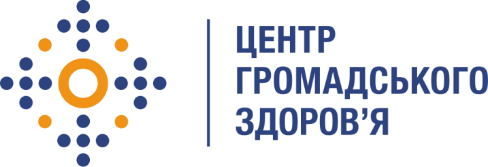 Державна установа 
«Центр громадського здоров’я Міністерства охорони здоров’я України» оголошує конкурс на відбір ментора для надання наставницької підтримки резидентам на національному рівні за напрямком «Підготовка наукових статей і тез доповідей».Назва позиції: ментор для надання наставницької підтримки резидентам на національному рівні за напрямком «Підготовка наукових статей і тез доповідей» в рамках реалізації Програми підготовки з польової епідеміології в Україні протягом 2018-2019 років.Рівень зайнятості: повна, зовнішній консультантІнформація щодо установи:Головним завданнями Державної установи «Центр громадського здоров’я Міністерства охорони здоров’я України» (далі – Центр) є діяльність у сфері громадського здоров’я. Центр виконує лікувально-профілактичні, науково-практичні та організаційно-методичні функції у сфері охорони здоров’я з метою забезпечення якості лікування хворих на cоціально небезпечні захворювання, зокрема ВІЛ/СНІД, туберкульоз, наркозалежність, вірусні гепатити тощо, попередження захворювань в контексті розбудови системи громадського здоров’я. Центр приймає участь в розробці регуляторної політики і взаємодіє з іншими міністерствами, науково-дослідними установами, міжнародними установами та громадськими організаціями, що працюють в сфері громадського здоров’я та протидії соціально небезпечним захворюванням.Основні обов'язки:Оцінка наукового потенціалу резидентів ППЕ-Укр.Формування переліку конференцій, які пропонуватимуться резидентам ППЕ-Укр для подання тез.Формування переліку українських та міжнародних журналів, які будуть пропонуватися резидентам ППЕ-Укр для подання наукових статей.Рецензування та контроль за підготовкою резидентами ППЕ-Укр тез доповідей на конференції або наукових публікацій у журнали.Узгодження тез доповідей або наукових статей із тренерами ППЕ-Укр, українським офісом CDC.Надання консультаційної підтримки резидентам ППЕ-Укр з питань реєстрації тез на міжнародних конференціях, вибору фахового журналу для подання статей, інших питань.Підготовка звіту за результатами проведення наставницької діяльності згідно форми, визначеної ДУ «Центр громадського здоров’я» (далі – ЦГЗ). Вимоги до професійної компетентності:Вища освіта (рівень магістра) у сфері управління охороною здоров’я, епідеміології та/або громадського здоров’я (загальна гігієна, інфекційні захворювання та/або неінфекційні захворювання) або дотичній сфері.Досвід написання наукових статей, тез доповідей, керівництва науковою роботою.Навички роботи з менеджерами цитування, програмами для підготовки постерних доповідей.Навички статистичної обробки даних, досвід роботи з програмами для статистичного аналізу (IBM SPSS Statistics, Stata та ін.).Добрий рівень роботи з комп’ютером, знання MS Word, MS Excel, MS PowerPoint.Знання фахової англійської мови на рівні не нижче intermediate. Володіння вище intermediate буде перевагою.Резюме мають бути надіслані електронною поштою на електронну адресу: vacancies@phc.org.ua. В темі листа, будь ласка, зазначте: «109-2018 Ментор для надання наставницької підтримки резидентам на національному рівні за напрямком «Підготовка наукових статей і тез доповідей»».Термін подання документів – до 08 серпня 2018 року.За результатами відбору резюме успішні кандидати будуть запрошені до участі у співбесіді. У зв’язку з великою кількістю заявок, ми будемо контактувати лише з кандидатами, запрошеними на співбесіду. Умови завдання та контракту можуть бути докладніше обговорені під час співбесіди.Державна установа «Центр громадського здоров’я Міністерства охорони здоров’я України»  залишає за собою право повторно розмістити оголошення про вакансію, скасувати конкурс на заміщення вакансії, запропонувати посаду зі зміненими обов’язками чи з іншою тривалістю контракту.